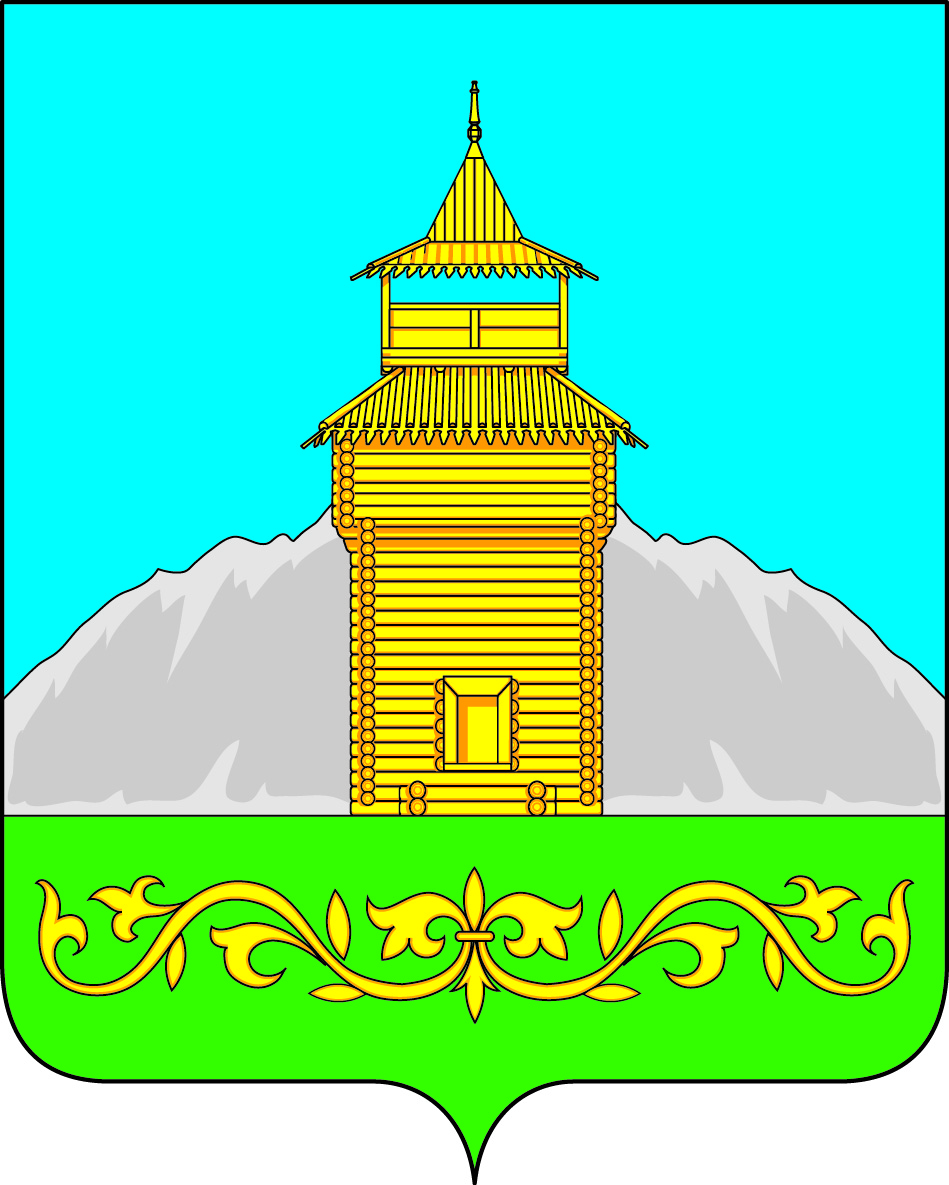 Российская ФедерацияРеспублика ХакасияТаштыпский районСовет депутатов  Таштыпского  сельсоветаР Е Ш Е Н И Е          31  августа 2018 года           с. Таштып                              №  48О присвоении  детско- спортивной  площадке, находящейся  по адресу ул. С. Майнагашеваимя  Андрея Матерова.    Рассмотрев ходатайство жителей ТОСа «Саяны», о присвоении  детско-спортивной  площадке,  находящейся  по адресу ул. С. Майнагашева в районе малоэтажной застройки на левобережье  имя  Андрея Матерова  и  на основании  ч. 2.5, ст.27 Устава муниципального образования Таштыпский сельсовет,  Совет депутатов Таштыпского сельсовета, Решил:1. Присвоить   детско-спортивной  площадке,  находящейся  по адресу ул. С. Майнагашева  имя  Андрея  Матерова.2. Осуществление контроля и содержание детской площадки закрепить за жителями ТОС «Саяны».3. Контроль  за  исполнением настоящего решения возложить на комиссию по вопросам социальной политики, законности и правопорядка (А.И. Салайдинова).4. Решение Совета депутатов Таштыпского сельсовета опубликовать на сайте Таштыпского сельсовета.5. Настоящее  решение вступает в силу со дня его опубликования (обнародования).Глава Таштыпского сельсовета                                              Р.Х. Салимов